Преподаватель:   Курбанова  Елена  Хизриевна              17 апреля 2020г.группа № 3                       Дисциплина  ПМ.02     Тема: Технология  приготовления соусов  сметанных.Дата урока: 17 апреля 2020 г.Домашнее задание: стр.94-95,  учеб. пос."приготовление супов и соусов", А.А.Богачёва, 2018г.ответить на вопросы ПИСЬМЕННО в тетради для лекций1.Составить схему приготовления соуса сметанного с луком и томатом.2.Для каких блюд готовят  сметанные соусы и выделить  общие особенности их приготовления.3.Перечислить ассортимент рассмотренных сметанных  соусов не менее 5-ти и 2-3 варианта вами найденных разновидностей сметанных соусов с ингридиентами.4.Заполнить таблицу принципы подбора сметанных  и молочных соусов с вашими 2-3  найденными разновидностями сметанных соусов.Выполненное задание прислать на мой вацапСрок выполнения задания: до  21 апреля 2020г.Преподаватель:   Курбанова  Елена  Хизриевнагруппа № 3         Дисциплина  ХИМИЯ     Тема: Обратимость  химических  реакций.Дата урока: 17 апреля 2020 г.Домашнее задание: стр.141-142,  учебник."Химия 11 кл. ",     , 2018г.ответить на вопросы ПИСЬМЕННО в тетради для лекций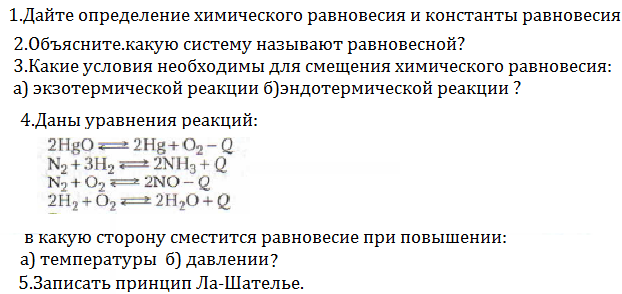 Выполненное задание прислать на мой  воцап                                                                                                             Срок выполнения задания: до  20  апреля  2020г.Преподаватель:   Курбанова  Елена  ХизриевнаПрактическая работа  № 13-14     Дисциплина  ПМ.02          (2 часа)Тема:  Организация рабочего места повара  по приготовлению горячих соусов. Время варки основных соусов.Цель работы: Записать  последовательность  по  организации рабочего места повара по приготовлению горячих соусов и нарисовать схему линии для приготовления соусов  в горячем цехе . Найти и записать в предложенную таблицу время варки  рассмотренных и найденных вами соусов по изученным группам.Вывод по работе                                                                                 ЗачётВыполненную практическую работу прислать на мой вацапСрок выполнения задания:   до  21 апреля 2020г.